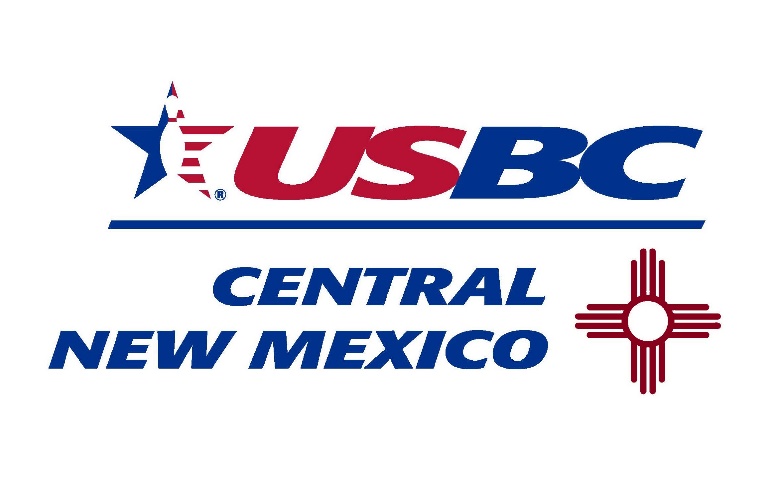 This is a USBC Certified Tournament Lane condition is house pattern Host Center                                          Silva Lanes3010 Eubank NE Albuquerque, NM 87111February 8-9, 2020February 15-16, 2020February 22-23, 2020TIMES WILL BE ASSIGNED ON A FIRST COME FIRST SERVED BASISPlease send your completed entry with checks payable to: USBC				125  NEFAX (505) 266-8532email: manager@cnm-usbc.comwebsite:   cnm-usbc.comReserved entries close midnight January 30, 2020 (postmarked by 01/31/2020) Entries close 30 minutes before squad time unless squad is full. Please direct any questions to the Central New Mexico USBC office at (505) 265-9158Entry fees are $30.00 per bowler per event$17.25 Prize Fund/$9.75 lineage/$3.00 ExpensesOptional All Events $6.00 Scratch/$6.00 Handicap Optional Senior All Events $6.00 Scratch/$6.00 Handicap(Must be 55 or older as of the tournament start date for Senior All Events)This is a multiple participation tournament Prize Fund returned 100% - Prize Ratio at least 1 for 6$1.00 from each All Events entry will be donated to CNM USBC Youth Scholarship Fund2020 CNM USBC 81st Annual Open Championship Tournament RulesTournament is open to all adult, current year members of the Central New Mexico  Association, and is also open to any New Mexico Resident, or anyone with a New Mexico league average that pays a local sanction fee. CNM USBC sanctions may be purchased at the tournament before participating. Reserved entries close at midnight January 30, 2020 and must be postmarked no later than January 31, 2020.  Entries close 30 minutes before squad time unless the squad is full.Entering averages: (A) Last season (2018-19) highest USBC winter league average of 21 games or more. (B) Summer 2019 highest average of 21 games or more may be used if no winter average is available. (C) If no book average as specified in A or B above is available, a 2019-20 Winter average of 12 games or more may be used.  (D)  A bowler who does not have an average in accordance with A, B or C above must use a scratch average of 220 (Rule 319b). If your January 1, 2020 average of 21 games or more exceeds your 2018-19 average by 10 pins or more, you must use the higher average. It shall be each bowler’s responsibility to verify the accuracy of their average whether submitted by the bowler, their team captain or others. Tournament management reserves the right to adjust a bowler’s entering average to his/her USBC Championship average if it appears to be a more accurate representation of the bowler’s true ability. A bowler who has established a qualifying average in a sport or sport condition league must use an adjusted average based on the qualifying sport or sport condition average (failure to comply will result in disqualification). Rule 319a (as modified above) and Rule 319e apply. Rule 319d does NOT apply. Handicap is 90% of 1100 Team, 440 Doubles and 220 Singles and All Events.Awards will be presented to the highest SCRATCH winner ONLY in Team, Doubles, Singles and All Events at the annual awards ceremony. Cash prizes will be awarded in each event on a handicap basis only, except the SCRATCH ALL EVENTS. An entrant who qualifies as the Scratch All Events champion, and has not paid the optional $6.00 fee, shall receive 	the award only. Prize ratio is at least 1 in 6.Bowlers may participate multiple times in Team, Doubles and Singles. If a bowler participates in either doubles or singles, they must participate in both. A bowler may cash only once in Singles and only once with the same Doubles partner. Not more than 3 players on a team may cash together (Rule 315). Bowlers wishing to enter All Events may do so by paying the entry fee(s) prior to bowling their first event. Rule 306 applies.NO MORE THAN 2 PROFESSIONAL BOWLERS ON A TEAM.  ONLY 1 PROFESSIONAL BOWLER PER DOUBLES PAIR.  (Defined as current member of PBA, PWBA or Senior PBA). Professional bowlers MUST mark on the entry that they are a professional bowler.Entries will be scheduled on a FIRST COME FIRST SERVED BASIS. Tournament Management may make changes in scheduling if necessary. Rule 314 will apply. Tournament Management will assign lanes. Lineup shall be the same as shown on the entry form.  Any protest involving eligibility or general playing rules must be confirmed in writing to a tournament or local association official or  in accordance with rule 329a. Errors in scoring must be reported to Tournament Management within 24 hours of completion of bowling. All decisions of Tournament Management are final unless an appeal is made in accordance with Rule 329b.Returned check fee is $30.00, AND MUST BE PAID PRIOR TO YOUR SCHEDULED SQUAD TIME.ENTRANTS ARE EXPECTED TO WEAR SUITABLE ATTIRE WHEN PARTICIPATING IN THE 	TOURNAMENT (except 	for medical reasons). Short sleeved shirts, walking shorts or slacks are preferred for men, short sleeved shirts, walking shorts, skorts or slacks are preferred for women. UNSUITABLE ATTIRE:  Tank tops* Halter Tops* Bare Midriffs – Tube Tops* Workout Attire (e.g. – Spandex, Sweatpants)* Spaghetti Strap Tops* Short Shorts* Short Skorts (if a bowler’s fingers are below the hemline, the shorts/skirt/skorts are considered too short and not suitable)* Bib Overalls* Torn or Unclean Jeans* Shirts/T-shirts with offensive language/pictures* head covering*.  VIOLATIONS:  Entrants will be required to change to suitable attire. Entrants who refuse to wear suitable attire will not be allowed to bowl. TOURNAMENT MANAGEMENT reserves the right to refuse participation to anyone deemed to be inappropriately attired without recourse. Inappropriate behavior while participating in the tournament will be considered grounds for disqualification. (Rule 17b1 applies.)Electronic devices (video games, radios, CD players, I-PODS etc.) are not permitted during competition. CAPTAINS:  Check in and report substitutions at least 30 minutes prior to your scheduled squad time. The lane condition for this tournament is house pattern.2020 CNM USBC81st Annual Open Championship Tournament Team Captain________________________________USBC #___________Address______________________________________________________		Phone __________________ Email _______________________________		Team Name___________________________________________________Credit Card_______-_______-______-_____Exp____/_______CVV_______		Team Line Up: $30.00 Per Bowler	Please list in bowling order and provide all information			                     USBC#				Name, Address & Phone Number					1.									                    	                                            	Average:			   Pro Bowler	Email:___________________________________________________2.								                                                             		            	                                                                Average:			   Pro Bowler	Email:___________________________________________________3.															                                                                Average:			   Pro Bowler	Email:___________________________________________________4.															                                                                 Average:			   Pro Bowler	Email:___________________________________________________5.															                                                                 Average:			   Pro Bowler	Email:___________________________________________________Doubles & Singles Line Up: $60.00 Per Bowler For Both       All Events        SR All Events                     USBC#		           Name & Address          HCP     SCR	HCP     SCR							       	               			 (x)         (x)        (x)         (x       1.							            (   )        (   )         (   )        (   )         Average:			   Pro Bowler	Email:_____________________________________________2.					                                      (   )        (   )         (   )        (   )          Average:			   Pro Bowler	Email:_____________________________________________1.						                         (   )        (   )         (   )        (   )                  Average:			   Pro Bowler	Email:_____________________________________________2.  					           		            (   )        (   )         (   )        (   )                 Average:			   Pro Bowler	Email:_____________________________________________1.						                         (   )        (   )         (   )        (   )Average:			   Pro Bowler	Email:_____________________________________________2.  					           			(   )        (   )         (   )        (   )  Average:			   Pro Bowler	Email:__________________________________________	Squad Times		         Doubles & Singles Time        Team Time 		Saturday February 8, 2020		Sunday February 9, 2020Saturday February 15, 2020		Sunday February 16, 2020Saturday February 22, 2020Sunday February 23, 2020Tournament Schedule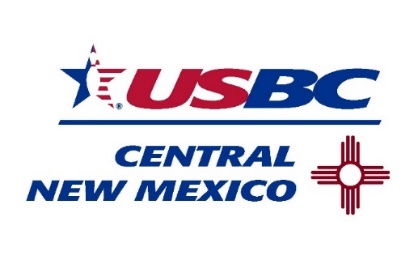  2019-2020 Season 19th Annual CNM USBC Dick Tanner Memorial Mixed Invitational Tournament		Tenpins & More	October 19-20, 2019												October 26-27, 20192019 CNM USBC Fall Singles Youth Scratch Tournament & Jr Gold QualifierSilva Lanes			November 17, 20192019 CNM USBC Winter Youth Junior Gold QualifierSilva Lanes			January 12, 202070th Annual CNM USBC Women’s Championship TournamentTenpins & More	January 18-19, 2020January 25-26, 202081st Annual CNM USBC Open Championship TournamentSilva Lanes			February 8-9, 2020February 15-16, 2020February 22-23, 2020 CNM USBC Youth Championship TournamentSilva Lanes			March 14-15, 2020 2020 CNM USBC Youth Masters TournamentSpring 2020 - To Be DeterminedCNM USBC Senior Tournament Silva Lanes			April 18-19, 2020April 25-26, 2020CNM USBC 47th Annual Women’s Invitational Tournament &CNM USBC 15th Annual Men’s Invitational TournamentHoliday Bowl		June 6-7, 2020June 13-14, 20202019-20 HolidaysThanksgiving  11/28/19			Super Bowl        2/02/20		Easter               4/12/20			Memorial Day   5/25/20